Состав общественного советапри Министерстве по делам молодежи и спорту Республики Татарстан№ п/пФ.И.О.ДолжностьКонтакты Зиннуров Ирек Хайдарович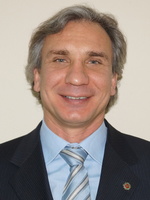 председатель общественного совета, член Общественной палаты Республики Татарстан, Заслуженный мастер спорта России, старший тренер по резерву ВК «Синтез – Казань»izinnur@gmail.comwaterpol@mail.ruХарисов Эмир Ринатович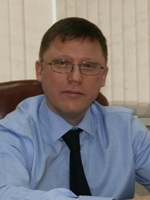 заместитель председателя общественного совета, председатель молодежного физкультурно-спортивного общества «Буревестник» Республики Татарстан, член Исполкома Общероссийской общественной организации «Российский студенческий спортивный союз»emirsport@mail.ruБабичеваАлександра Евгеньевна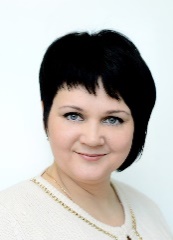 секретарь общественного совета, руководитель департамента спортивной программы и спортивных сервисов АНО «Исполнительная дирекция спортивных проектов» babichevasasha@mail.ruБикчентаева Ляля Дмитриевна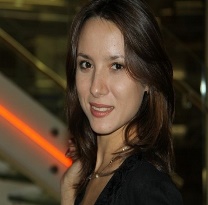 член Общественной палаты Республики Татарстан, председатель общественной организации «Казанский центр «Достижения молодых»Lyalya.Bikchentaeva@tatar.ruДемина СветланаАлександровна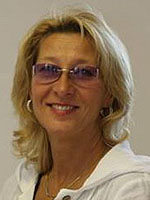 ветеран спорта, Заслуженный мастер спорта СССР, серебряный призер олимпийских игр, чемпион мираssk-sviyaga@mail.ruЗагидуллина Миляуша Мударисовна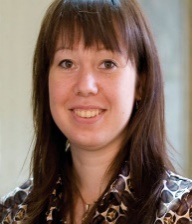 председатель региональной общественной организации «Аграрное молодежное объединение Республики Татарстанamo-rt@mail.ruКондратьев Андрей Станиславович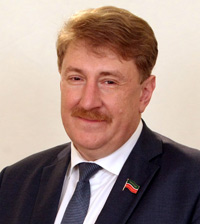 помощник Премьер-министра Республики Татарстан, руководитель исполнительного комитета Татарстанского регионального отделения Всероссийской политической партии «Единая Россия»Павлова Ольга Ивановна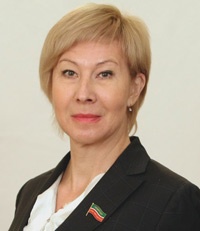 депутат Государственного совета Республики Татарстан, Заслуженный тренер Россииo-pavl-kzn@mail.ruСафарова Диана Асгатовна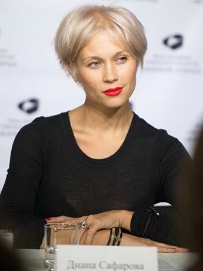 художественный руководитель открытого молодёжного фестиваля эстрадного искусства «Созвездие-Йолдызлык», учредитель фонда поддержки современного искусства «Живой город»Синеглазова Анна Григорьевна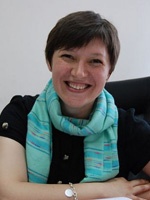 член Общественной палаты Республики Татарстан, директор региональной молодежной общественной организации «Центр развития добровольчества  Республики Татарстан»sineglazova.anuta@yandex.ruТуманин Виктор Евгеньевич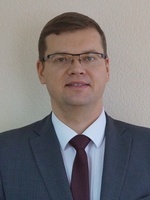 член Общественной палаты Республики Татарстан, председатель Исполнительного комитета Движения молодых ученых и специалистов Республики Татарстан v.tumanin@mail.ruУразгильдееваВенера Фоатовна 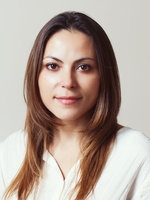 директор МБУ ДО «Детско-юношеская спортивная школа «Лидер» Чистопольского муниципального района Республики ТатарстанLider.Ctp@tatar.ruШарапов  Азат Рафикович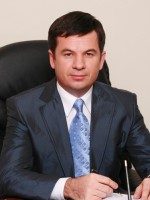 генеральный директор ОАО «Производство оборудования и пуско-наладка»Шихобалов Валентин Викторович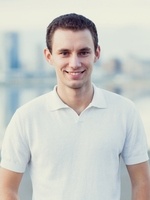 член Общественной палаты Республики Татарстан, президент общественной организации «Академия творческой молодежи Республики Татарстан»vshihobalov@gmail.com